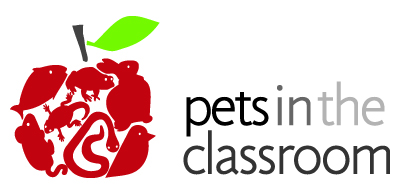 Pets in the Classroom Facts:In 2010, the Pets in the Classroom grant program was established by the Pet Care Trust with the knowledge that classroom pets can be a valuable teaching tool that many teachers do not have access to because of a lack of funding.Grants are provided for pets and supplies for classroom grades Pre-K through 9th grade in both the United States and Canada.The program is funded by industry leaders including: manufacturers, retailers, distributors, and other contributors.Research studies prove that classroom pets enhance students’ academic and social development: (www.petsintheclassroom.org/research). Since the program’s inception, over 228,985 grants were awarded to teachers*.Over 9.1 million students have benefited from the program*.In a survey of grant recipients, 99% of teachers said that having a pet in the classroom has been a positive experience. (https://petsintheclassroom.org/teachers-indicate-classroom-pets-help-students/)Pets in the Classroom strives to be a resource to teachers through their website, which features over 300 lesson plans (including video lessons teachers can share with their classes), 12 animal care sheets, and a detailed chart containing an extensive list of animals, the recommended experience level, diet recommendations, etc. to guide teachers in deciding which type of classroom pet to get. (www.petsintheclassroom.org) The Pet Care Trust also established the Dogs in the Classroom program, which strives to bring well-trained and thoroughly screened therapy animal teams to schools in an effort to improve the health and well-being of students. The program partners with Pet Partners, the nation’s leading organization registering therapy animals for animal-assisted interventions.  Interested educators can apply at www.petsintheclassroom.org.Click her to learn more about Pets in the Classroom: www.PetsintheClassroom.org.*Numbers through the 2022-23 school year.